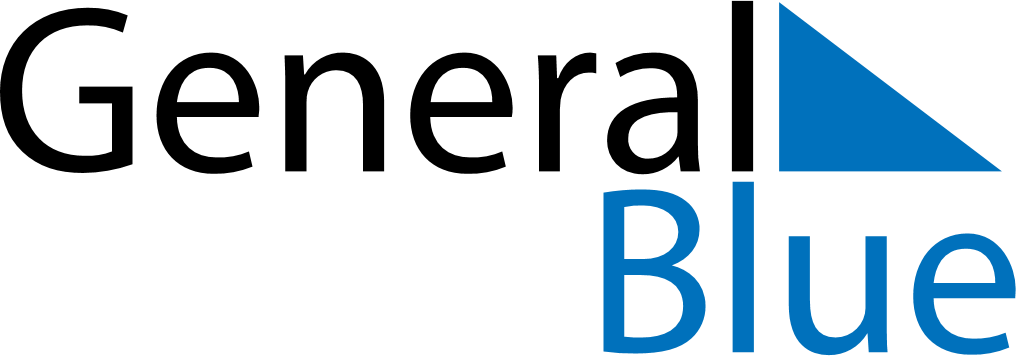 November 2030November 2030November 2030November 2030November 2030November 2030BangladeshBangladeshBangladeshBangladeshBangladeshBangladeshMondayTuesdayWednesdayThursdayFridaySaturdaySunday123456789101112131415161718192021222324Armed Forces Day252627282930NOTES